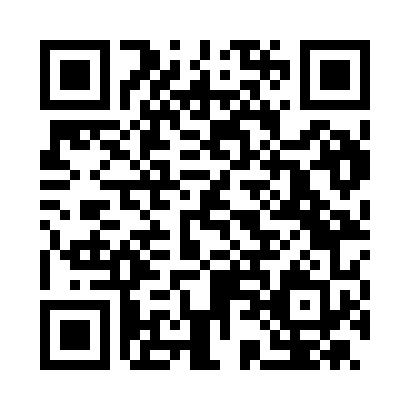 Prayer times for Agognate, ItalyWed 1 May 2024 - Fri 31 May 2024High Latitude Method: Angle Based RulePrayer Calculation Method: Muslim World LeagueAsar Calculation Method: HanafiPrayer times provided by https://www.salahtimes.comDateDayFajrSunriseDhuhrAsrMaghribIsha1Wed4:146:131:236:238:3310:242Thu4:126:121:236:248:3410:263Fri4:106:101:236:258:3510:284Sat4:076:091:226:268:3710:305Sun4:056:081:226:268:3810:326Mon4:036:061:226:278:3910:347Tue4:016:051:226:288:4010:368Wed3:596:031:226:298:4210:389Thu3:566:021:226:298:4310:4010Fri3:546:011:226:308:4410:4211Sat3:526:001:226:318:4510:4412Sun3:505:581:226:328:4610:4613Mon3:485:571:226:328:4810:4814Tue3:465:561:226:338:4910:5015Wed3:445:551:226:348:5010:5216Thu3:415:541:226:348:5110:5417Fri3:395:531:226:358:5210:5618Sat3:375:521:226:368:5310:5819Sun3:355:501:226:368:5411:0020Mon3:335:491:226:378:5611:0221Tue3:315:491:226:388:5711:0422Wed3:305:481:226:388:5811:0623Thu3:285:471:226:398:5911:0724Fri3:265:461:236:399:0011:0925Sat3:245:451:236:409:0111:1126Sun3:225:441:236:419:0211:1327Mon3:215:431:236:419:0311:1528Tue3:195:431:236:429:0411:1629Wed3:175:421:236:429:0511:1830Thu3:165:411:236:439:0611:2031Fri3:145:411:236:449:0611:21